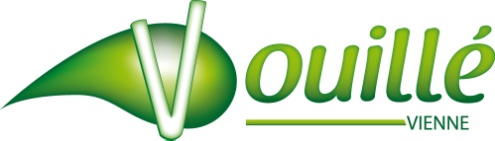 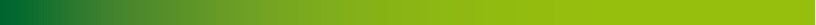 ARRETE N° 109 V/2023réglementant le stationnement sur la commune de VouilléVu la loi n° 82.213 du 2 Mars 1982 relative aux droits et libertés des communes, des départements et régions,Vu le code de la route et les articles R 37.1 et R 46,Vu le code général des collectivités territoriales et notamment les articles L 2212.2, L 2213, L 2213.5 et L 2512.13,Vu l’arrêté interministériel du 15 Juillet 1974 approuvant la 8ème partie de la signalisation temporaire du livre I de l’instruction interministérielle sur la signalisation routière, modifié par l’arrêté du 6 Novembre 1992,Vu le décret n° 86.475 du 14 Mars 1986 relatif à l’exercice de pouvoir de police en matière de circulation routière et modifiant certaines dispositions du code de la route,Considérant la demande de l’entreprise ALC en date du 23 mai 2023, il est nécessaire de réglementer le stationnement rue de la Barre, commune de Vouillé (Vienne) ;ARRETEArticle 1er.- En raison de travaux réalisés au 7 rue de la Barre, un camion est autorisé à stationner devant l’habitation.Le présent arrêté prendra effet le mercredi 24 mai 2023 pour une durée prévisionnelle de 3 jours.Article 2.- La signalisation réglementaire sera posée par le pétitionnaire sous le contrôle des services techniques de la Mairie de Vouillé.Article 3.- Ampliation du présent arrêté sera transmise à :ALCMonsieur le Commandant de la brigade de VOUILLEVouillé, le 23 mai 2023Éric MARTIN